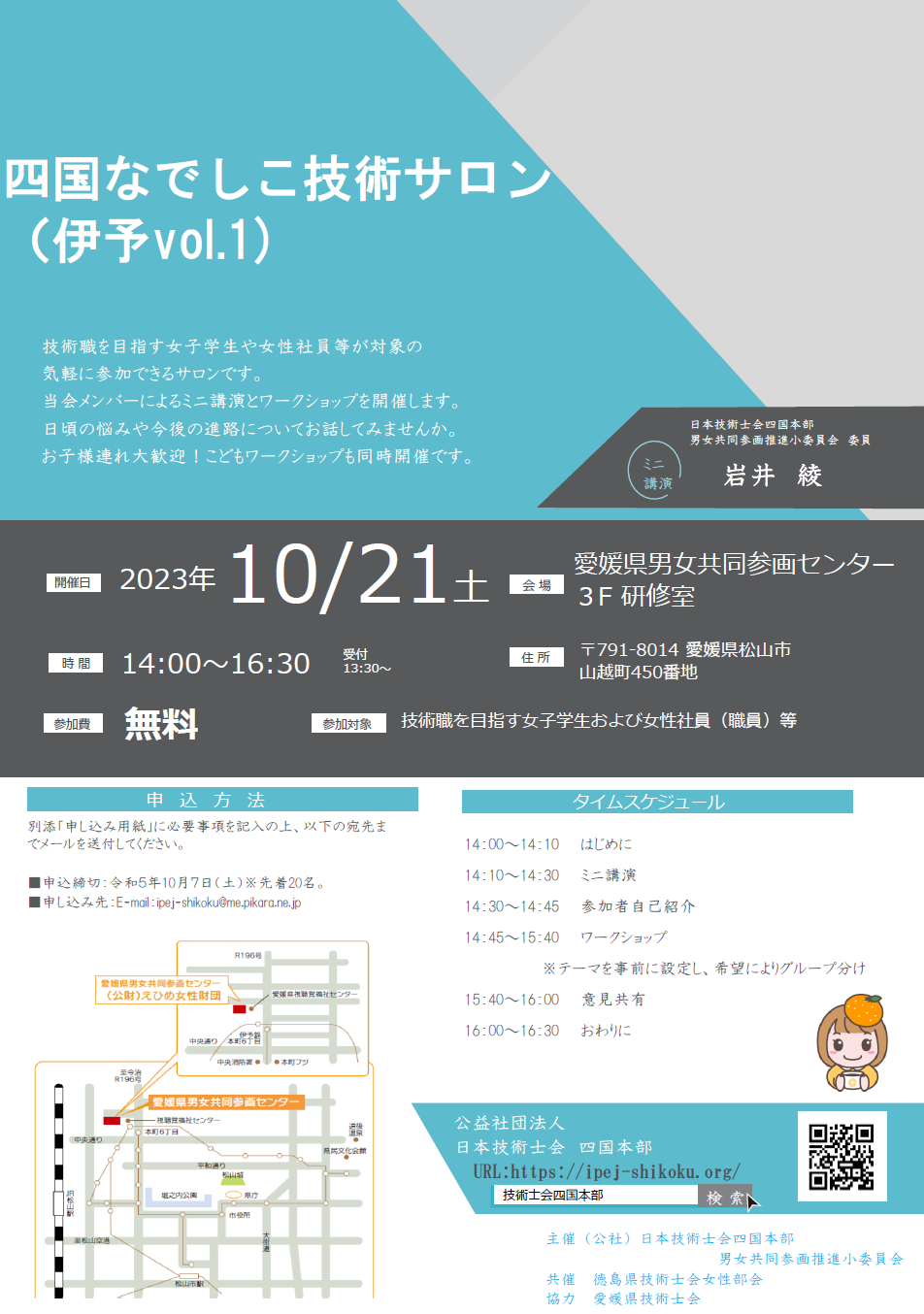 「四国なでしこ技術サロン申し込み用紙」公益社団法人　日本技術士会 四国本部 行四国なでしこ技術サロン（伊予vol.1）：令和５年10月21日（土）（申込締切：令和５年10月7日（土））※先着20名。以下の必要項目への記入および☑をお願いいたします。）注）申込みはＥメールでお願いします。送付先：E-mail：ipej-shikoku@me.pikara.ne.jp〒760-0067　香川県高松市松福町2丁目 15-24香川県土木建設会館3階　(公社)日本技術士会四国本部　TEL087-887-5557氏　名年　齢歳所　属連絡先※当日連絡のつく番号TELE-mail　テーマ特に話したいテーマを以下から選択し、第３希望まで記入してください。（第1希望：　　）（第２希望：　　　）（第３希望：　　　　）①技術職を目指した動機　②勤務状況・仕事内容　③メンタルバランス④結婚・出産　⑤子育て・介護　⑥女性特有の悩み　⑦家族との時間　⑧資格勉強・自己啓発　⑨技術者の将来・独立　⑩男性技術者に言いたいこと。　⑪その他(　　　　　　　　　　　　　　　)男性の参加ワークショップには男性も参加する予定ですが、男性と同じグループになってもよいか、以下から選択してください。　男性と同じグループでもよい。　男性がいないグループを希望。CPD参加票　希望する　希望しないお連れ様の参加　あり（氏名：　　年齢：　　）（氏名：　　　）（年齢：　　　）　なしこどもワークショップの参加　参加希望（氏名：　　年齢：　　）（氏名：　　　）（年齢：　　　）　希望なし※お子様のみ参加可能です。